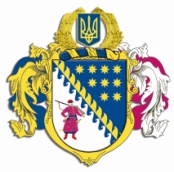 ДНІПРОПЕТРОВСЬКА ОБЛАСНА РАДАVІI СКЛИКАННЯПостійна комісія обласної ради з питань науки, освіти, сім’ї та молоді. Дніпро, пр. Поля, 2П Р О Т О К О Л   № 28засідання постійної комісії ради28 травня 2020 року14-00 годинаУсього членів комісії:		 5 чол.Присутні:                   		 4 чол.Відсутні:                     		 1 чол.Присутні: Сиченко В.В., Дацько Т.Ф., Ковальова Л.П., Юнкевич О.О.Відсутні: Коротюк К.Г.Головував: голова постійної комісії Сиченко В.В. У роботі комісії взяли участь:ГРИЦАЙ І.О. – заступник голови обласної державної адміністрації;ШЕБЕКО Т.І. – директор департаменту фінансів обласної державної адміністрації;ПОЛТОРАЦЬКИЙ О.В. – директор департаменту освіти і науки обласної державної адміністрації;ВІЗИР В.М. – начальник служби у справах дітей обласної державної адміністрації;ЯЦУК В.М. – заступник начальника управління молоді і спорту обласної державної адміністрації – начальник відділу у справах молоді; ДЕМУРА А.Л. – заступник директора департаменту освіти і науки обласної державної адміністрації, депутат обласної ради;ОХОТА Н.В. – начальник відділу розвитку освітньої галузі управління з питань гуманітарної, соціально-культурної сфери та освіти;ВОЗНА В.І. – головний спеціаліст відділу розвитку освітньої галузі управління з питань гуманітарної, соціально-культурної сфери та освіти;ВОЛОКІТІНА Н.Ю. – помічник депутата обласної ради;КАЛИТЮК Л.О. – директор Дніпропетровського обласного центру соціальних служб для сім’ї, дітей та молоді;НІМЕЦЬ К.М. – начальник управління інтегрованих соціальних послуг департаменту соціального захисту населення обласної державної адміністрації;РАХМАНОВ В.Р. – начальник відділу сімейної, гендерної політики та протидії торгівлі людьми управління інтегрованих соціальних послуг обласної державної адміністрації;ШМАЛЬКО Н.О. – начальник відділу лікувально-профілактичної допомоги дітям та матерям департаменту охорони здоров’я обласної державної адміністрації;ЛЕОНТЬЄВА Т.О. – начальник відділу контролю у галузі освіти, науки, спорту та інформації Східного офісу Держаудитслужби;ГУРЖІЙ О.В. – директор КЗ „Центр соціальної підтримки дітей та сімей „Добре вдома”, член робочої групи з деінституціалізації в Дніпропетровській області;ДОЩУК Д.В. – регіональний координатор проєктів і програм            БО „Надія і житло для дітей”.Порядок денний:Про затвердження порядку денного засідання постійної комісії обласної ради з питань науки, освіти, сім’ї та молоді.Про програму „Регіональний план реформування системи інституційного догляду та виховання дітей з одночасним розвитком послуг для дітей та сімей з дітьми в громадах Дніпропетровської області на 2020 – 2027 роки”.Про внесення змін до рішення обласної ради від 21 грудня                      2012 року № 389-17/VІ „Про регіональну цільову соціальну програму „Освіта Дніпропетровщини до 2021 року” (зі змінами та доповненнями).Про закінчення терміну дії програм та зняття їх з контролю, а саме: Регіональної програми інноваційного розвитку на період до                2020 року, Регіональної програми охорони та захисту інтелектуальної власності на період до 2020 року, Програми захисту прав дітей та розвитку сімейних форм виховання у Дніпропетровській області на      2016 – 2020 роки; доцільність розроблення аналогічних програм.Звіти про хід виконання регіональних програм у 2019 році.Різне:про передачу державних закладів освіти зі сфери Мінекономіки у комунальну власність: ДПТНЗ  „Державний Дніпропетровський навчальний центр „Дніпроагротехсервіс” та ДНЗ „Дніпропетровський обласний навчальний центр підготовки, перепідготовки та підвищення кваліфікації кадрів АПК” (лист Міністерства розвитку економіки, торгівлі та сільського господарства України від 25.02.2020 вх. № 1525/0/1-20);про висунення кандидатур на відзначення Премією Верховної Ради України із числа педагогічних працівників системи загальної середньої освіти (лист Верховної Ради України від 24.04.2020 року                                вх. № 2961/0/1-20) та молодих мешканців області, представників молодіжних організацій (лист Верховної Ради України від 12.05.2020 року                                    вх. № 3350/0/1-20);про підтримку існуючого механізму призначення обласних іменних стипендій;про розгляд звернень депутатів обласної ради – членів комісії з питань науки, освіти, сім’ї та молоді.СЛУХАЛИ: 1. Про затвердження порядку денного засідання постійної комісії обласної ради з питань науки, освіти, сім’ї та молоді.Інформація: Сиченка В.В. ВИРІШИЛИ: 1. Інформацію голови постійної комісії обласної ради з питань науки, освіти, сім’ї та молоді Сиченка В.В. щодо затвердження порядку денного засідання постійної комісії обласної ради з питань науки, освіти, сім’ї та молоді взяти до відома.                Результати голосування:СЛУХАЛИ: 2. Про програму „Регіональний план реформування системи інституційного догляду та виховання дітей з одночасним розвитком послуг для дітей та сімей з дітьми в громадах Дніпропетровської області на 2020 – 2027 роки”.Інформація: Сиченка В.В.Виступили: Візир В.М., Полторацький О.В., Дацько Т.Ф.,                 Ковальова Л.П., Німець К.М., Гуржій О.В., Дощук Д.В., Юнкевич О.О.ВИРІШИЛИ: Інформацію голови постійної комісії обласної ради з питань науки, освіти, сім’ї та молоді Сиченка В.В., начальника служби у справах дітей обласної державної адміністрації Візира В.М. про програму „Регіональний план реформування системи інституційного догляду та виховання дітей з одночасним розвитком послуг для дітей та сімей з дітьми в громадах Дніпропетровської області на 2020 – 2027 роки” взяти до відома. Рекомендувати обласній раді затвердити проєкт рішення „Про програму „Регіональний план реформування системи інституційного догляду та виховання дітей з одночасним розвитком послуг для дітей та сімей з дітьми в громадах Дніпропетровської області на 2020 – 2027 роки” з урахуванням пропозицій департаменту освіти і науки обласної державної адміністрації у зв’язку з прийняттям Закону України „Про повну загальну середню освіту”.Рекомендувати службі у справах дітей обласної державної адміністрації (Візир В.М.) узагальнити до 01 червня 2020 року пропозиції, заслухані на засіданні постійної комісії, та підготувати відповідний лист для подальшого внесення змін до проєкту рішення „Про програму „Регіональний план реформування системи інституційного догляду та виховання дітей з одночасним розвитком послуг для дітей та сімей з дітьми в громадах Дніпропетровської області на 2020 – 2027 роки”.Результати голосування:СЛУХАЛИ: 3. Про внесення змін до рішення обласної ради від             21 грудня   2012 року № 389-17/VІ „Про регіональну цільову соціальну програму „Освіта Дніпропетровщини до 2021 року” (зі змінами та доповненнями).Інформація: Сиченка В.В.Виступили: Демура А.Л., Дацько Т.Ф., Ковальова Л.П.ВИРІШИЛИ: 1. Інформацію голови постійної комісії обласної ради з питань науки, освіти, сім’ї та молоді Сиченка В.В. про внесення змін до рішення обласної ради від 21 грудня 2012 року № 389-17/VІ „Про регіональну цільову соціальну програму „Освіта Дніпропетровщини до 2021 року” (зі змінами та доповненнями) взяти до відома.2. Рекомендувати обласній раді затвердити проєкт рішення „Про внесення змін до рішення обласної ради від 21 грудня 2012 року № 389-17/VІ „Про регіональну цільову соціальну програму „Освіта Дніпропетровщини до 2021 року” (зі змінами та доповненнями)”. Результати голосування:СЛУХАЛИ: 4. Про закінчення терміну дії програм та зняття їх з контролю, а саме:  Регіональної програми інноваційного розвитку на період до 2020 року, Регіональної програми охорони та захисту інтелектуальної власності на період до 2020 року, Програми захисту прав дітей та розвитку сімейних форм виховання у Дніпропетровській області на 2016 – 2020 роки; доцільність розроблення аналогічних програм.Інформація: Сиченка В.В Виступили: Візир В.М., Демура А.Л.ВИРІШИЛИ: Інформацію голови постійної комісії обласної ради з питань науки, освіти, сім’ї та молоді Сиченка В.В. про закінчення терміну дії програм та зняття їх з контролю, а саме:  Регіональної програми інноваційного розвитку на період до 2020 року, Регіональної програми охорони та захисту інтелектуальної власності на період до 2020 року, Програми захисту прав дітей та розвитку сімейних форм виховання у Дніпропетровській області на 2016 – 2020 роки,  про доцільність розроблення аналогічних програм взяти до відома.Рекомендувати службі у справах дітей (Візир В.М.) та департаменту освіти і науки (Полторацький О.В.) обласної державної адміністрації:підготувати згідно з повноваженнями заключні звіти про виконання вищезазначених програм не пізніше, ніж у тримісячний термін після закінчення строку їх дії, з поданням відповідних матеріалів для розгляду обласною радою;здійснити аналіз доцільності розроблення аналогічних програм та ініціювати у разі потреби перед обласною радою відповідне питання не пізніше, ніж за три місяці до їх закінчення. 				 Результати голосування:СЛУХАЛИ: 5. Звіти про хід виконання регіональних програм у            2019 році:Регіональна цільова соціальна програма „Освіта Дніпропетровщини до 2021 року;Регіональна програма інноваційного розвитку на період до 2020 року;Регіональна програма охорони та захисту інтелектуальної власності на період до 2020 року;Регіональна цільова соціальна програма „Молодь Дніпропетровщини” на   2012 – 2021 роки;Програма розвитку сімейної та гендерної політики у Дніпропетровській області на 2012 – 2021 роки;Програма захисту прав дітей та розвитку сімейних форм виховання у Дніпропетровській області на 2016 – 2020 роки.Інформація: Сиченка В.В.Виступили: Полторацький О.В., Яцук В.М., Візир В.М, Рахманов В.Р.ВИРІШИЛИ: Інформацію доповідачів щодо звітів про хід виконання регіональних програм за 2019 рік, а саме: „Про регіональну цільову соціальну програму „Освіта Дніпропетровщини до 2021 року”, „Про регіональну програму інноваційного розвитку на період до 2020 року”, „Про регіональну програму охорони та захисту інтелектуальної власності на період до 2020 року”, „Про регіональну цільову соціальну програму „Молодь Дніпропетровщини” на 2012 – 2021 роки”, „Про Програму розвитку сімейної та гендерної політики у Дніпропетровській області на 2012 – 2021 роки” та „Про Програму захисту прав дітей та розвитку сімейних форм виховання у Дніпропетровській області на 2016 – 2020 роки” – взяти до відома.Результати голосування:СЛУХАЛИ: 6. 1. Про передачу державних закладів освіти зі сфери Мінекономіки у комунальну власність: ДПТНЗ „Державний Дніпропетровський навчальний центр „Дніпроагротехсервіс” та ДНЗ „Дніпропетровський обласний навчальний центр підготовки, перепідготовки та підвищення кваліфікації кадрів АПК” (лист Міністерства розвитку економіки, торгівлі та сільського господарства України від 25.02.2020 вх. № 1525/0/1-20).Інформація: Сиченка В.В.ВИРІШИЛИ: 1. Інформацію голови постійної комісії обласної ради з питань                науки, освіти, сім’ї та молоді Сиченка В.В. щодо листа Міністерства розвитку економіки, торгівлі та сільського господарства України від 25.02.2020 вх. № 1525/0/1-20 про передачу державних закладів освіти зі сфери Мінекономіки у комунальну власність: ДПТНЗ  „Державний Дніпропетровський навчальний центр „Дніпроагротехсервіс” та ДНЗ „Дніпропетровський обласний навчальний центр підготовки, перепідготовки та підвищення кваліфікації кадрів АПК” – взяти до відома.2. Рекомендувати департаменту фінансів (Шебеко Т.І.) та департаменту освіти і науки (Полторацький О.В.) обласної державної адміністрації розглянути питання щодо доцільності передачі державних закладів освіти зі сфери Мінекономіки у комунальну власність.       Результати голосування:СЛУХАЛИ: 6.2. Про висунення кандидатур на відзначення Премією Верховної Ради України із числа педагогічних працівників системи загальної середньої освіти (лист Верховної Ради України                    від 24.04.2020 вх. № 2961/0/1-20) та молодих мешканців області, представників молодіжних організацій (лист Верховної Ради України             від 12.05.2020 вх. № 3350/0/1-20).Інформація: Сиченка В.В.ВИРІШИЛИ: Інформацію голови постійної комісії обласної ради з питань науки, освіти, сім’ї та молоді Сиченка В.В. щодо висунення кандидатур на відзначення Премією Верховної Ради України із числа педагогічних працівників системи загальної середньої освіти та молодих мешканців області, представників молодіжних організацій взяти до відома.Рекомендувати обласній раді затвердити проєкти рішень „Про порушення клопотання щодо присудження щорічної Премії Верховної Ради України” та „Про порушення клопотання щодо присудження Премії Верховної Ради України”.        Результати голосування:СЛУХАЛИ: 6.3. Про підтримку існуючого механізму призначення обласних іменних стипендій.Інформація: Сиченка В.В.Виступили: Демура А.Л., Леонтьєва Т.О.ВИРІШИЛИ: Інформацію голови постійної комісії обласної ради з питань науки, освіти, сім’ї та молоді Сиченка В.В. щодо підтримки існуючого механізму призначення обласних іменних стипендій взяти до відома.Підтримати існуючий механізм призначення обласних іменних стипендій як такий, що повністю відповідає вимогам чинного законодавства.Рекомендувати департаменту освіти і науки обласної державної адміністрації (Полторацький О.В.) вжити заходів щодо налагодження системи інформування кандидатів на отримання обласних іменних стипендій, представників закладів вищої освіти, студентських та молодіжних рад стосовно таких стипендій і порядку їх отримання.        Результати голосування:СЛУХАЛИ: 6.4. Про розгляд звернень депутатів обласної ради – членів комісії з питань науки, освіти, сім’ї та молоді.Інформація: Сиченка В.В.Виступили: Ковальова Л.П.ВИРІШИЛИ: Інформацію голови постійної комісії обласної ради з питань науки, освіти, сім’ї та молоді Сиченка В.В. щодо розгляду звернень депутатів обласної ради – членів комісії з питань науки, освіти, сім’ї та молоді взяти до відома.Підтримати звернення депутата обласної ради Сиченка В.В. та керівництва Дніпровського педагогічного коледжу КЗВО „Дніпровська академія неперервної освіти” ДОР” стосовно виділення коштів на проєктування реконструкції навчального корпусу та гуртожитків коледжу у зв’язку з критичним станом споруд та будівель. Звернутися з цього питання до обласної державної адміністрації та до ГУ ДСНС України у Дніпропетровській області.Підтримати звернення депутата обласної ради Ковальової Л.П. стосовно забезпечення транспортним засобом КЗО „Дніпропетровський обласний медичний ліцей-інтернат „Дніпро” ДОР” для перевезення учнів. Звернутися з цього питання до обласної державної адміністрації.                                                          Результати голосування:Голова комісії							В.В. СИЧЕНКОСекретар комісії 		                                        Л.П. КОВАЛЬОВА			за4проти0утримались0усього4за4проти0утримались0усього4за4проти0утримались0усього4за4проти0утримались0усього4за4проти0утримались0усього4за4проти0утримались0усього4за4проти0утримались0усього4за4проти0утримались0усього4за4проти0утримались0усього4